Figura 1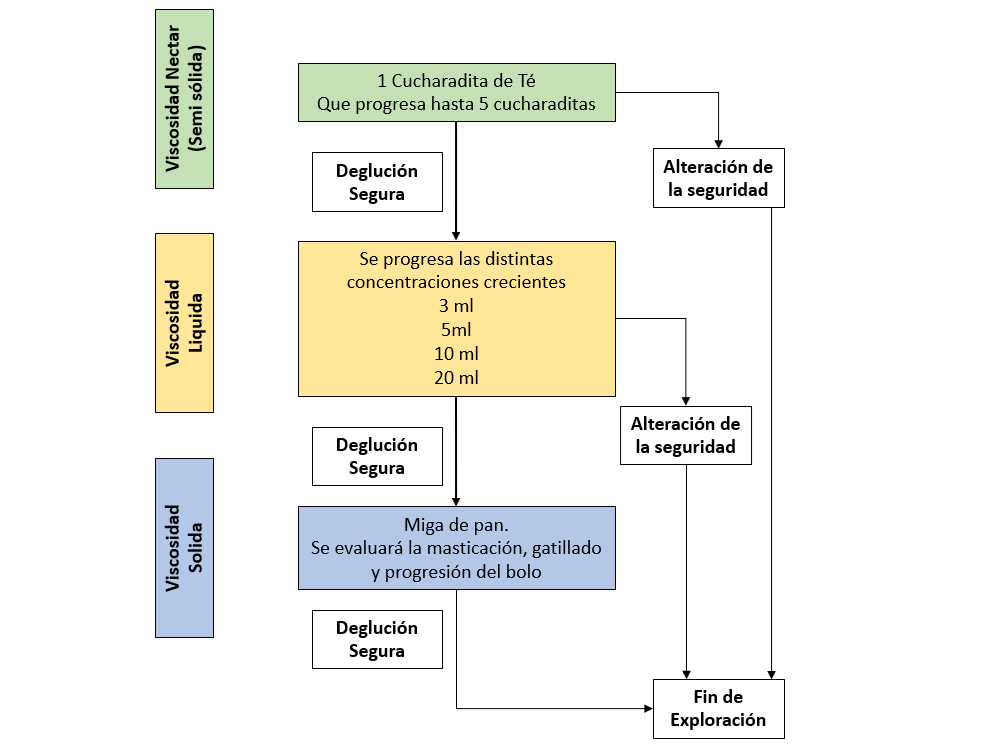 Figura 2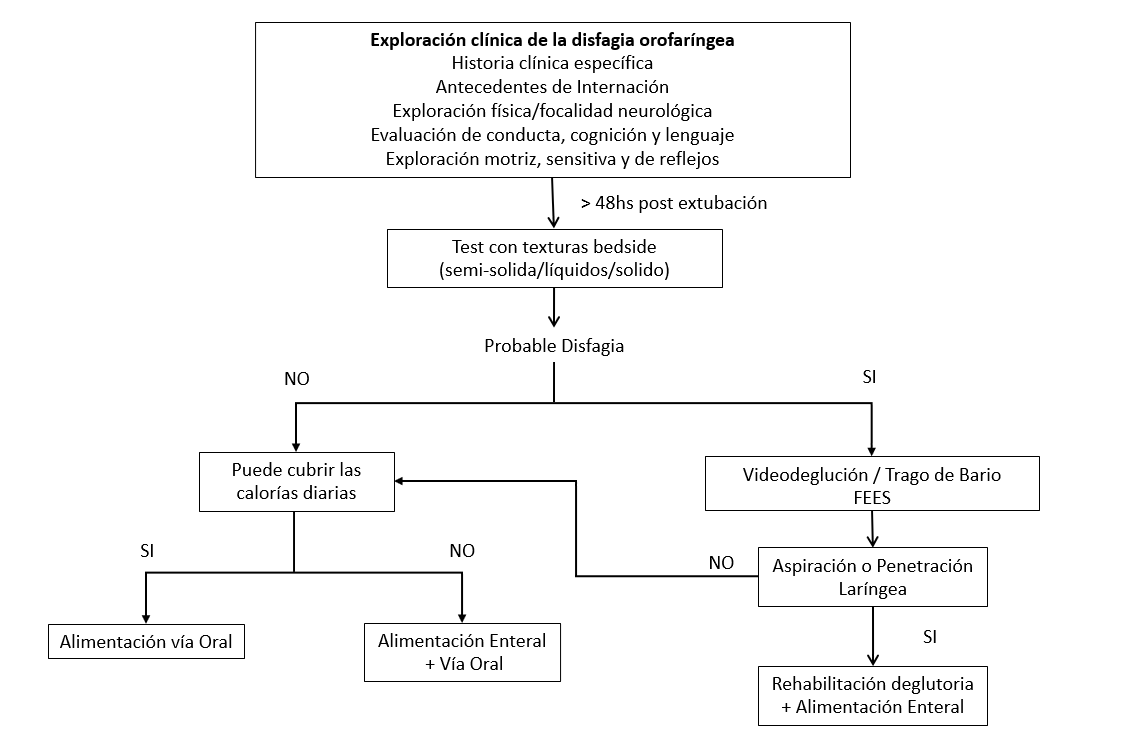 Figura 3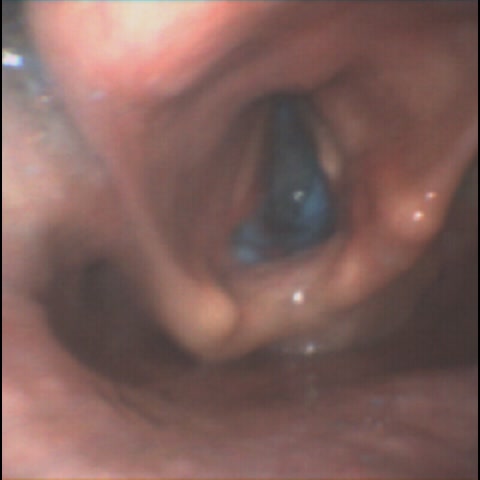 FEES: Aspiración de material semi sólido, con parálisis derecha de laringe. Presenta leve edema de aritenoides y en cuerdas vocales se visualiza leve lesión por presión del tubo orotraqueal.Tabla1. Escala de GUSS. Prueba Indirecta de DegluciónTabla 2. Escala de GUSS. Prueba Directa de DegluciónTabla 3. Escala de Secreciones Basales de LangmoreTabla 4 Escala de Rosembeck modificadaTabla 5 Escala de Percepción visual endoscópicaTabla 6SINOVigilancia:1 □0 □Tos y/o carraspeo:1 □0 □Deglución de Saliva:Deglución exitosaSialorreaCambios en la voz (ronca, húmeda, débil) 1 □0 □0 □0 □1 □1 □1 Semisólido2 Líquido3 SolidoDEGLUCIÓN:No es posibleRetrasada (>2 seg.) (solidos >10 seg.)Deglución Exitosa0 □1 □2 □0 □1 □2 □0 □1 □2 □TOS (involuntaria): (antes, durante, y después de la deglución, hasta 3 minutos después)SiNo0 □1 □0 □1 □0 □1 □SIALORREA:SiNo0 □1 □0 □1 □0 □1 □CAMBIOS EN LA VOZ: (escuchar antes y después de la deglución. El paciente debiera decir  /O/)SiNo0 □1 □0 □1 □0 □1 □TOTAL(5)(5)(5)TOTAL1-4: Investigar más a fondo5: Continuar con líquido1-4: Investigar más a fondo5: Continuar con sólido1-4: Investigar más a fondo5: NormalPUNTAJE TOTAL: (Prueba Indirecta y Directa de Deglución)PUNTAJE TOTAL: (Prueba Indirecta y Directa de Deglución)PUNTAJE TOTAL: (Prueba Indirecta y Directa de Deglución) ____(20)0Normal (húmedo)1Acúmulo fuera del vestíbulo laríngeo en algún momento2Acúmulo transitorio en el vestíbulo con rebosamiento ocasional pero que el paciente puede aclarar3Retención salivar manifiesta en el vestíbulo, constante y que no se puede aclararValoraciónAlteraciónDefinición1Derrame posteriorPermanencia del bolo alimentario en hipofaringe (senos piriformes) por más de 2 segundos antes del inicio de la etapa faríngea de la deglución.2ResiduosPersistencia de alimento en las paredes faríngeas, senos piriformes o valéculas después de producida la deglución.3Penetración laríngeaEntrada de alimento al vestíbulo laríngeo, por sobre el nivel de las cuerdas vocales verdaderas4AspiraciónEl alimento desciende más allá del nivel de las cuerdas vocales verdaderas, hacia la tráquea5ReflujoLa regurgitación de alimento desde el esófago de regreso a la laringo-faringe.FESSDefiniciónEscala NuméricaMecánica de la degluciónDeglución de el mismo bolo alimentario0 = una deglución1 = dos degluciones2 = tres degluciones3 = cuatro degluciones4 = cinco o mas deglucionesAcumulación en valleculas post degluciónRetención del bolo en valleculas luego de la deglución0 = sin acumulación1 = menos del 50% de ocupación de las valleculas2 = más del 50% de ocupación de las valleculasAcumulación en senos piriformes post degluciónRetención del bolo en senos piriformes luego de la deglución0 = sin acumulación1 = leve a moderada retención2 = severa o completa retenciónPenetración Laríngea / Aspiración traquealBolo sobre el vestíbulo laríngeo o sobre cuerdas vocales falsas (penetración laríngea) o bolo debajo de cuerdas vocales (aspiración traqueal)0 = sin penetración laríngea1 = penetración laríngea2 = aspiración traquealAntecedentesEvoluciónPatología Neurológica previa (Ej: Guillain-Barré, Parkinson, Esclerosis Multiple, etc.)Días te Tubo orotraqueal prolongadaDisfagia Estructural (Ej.: Malformaciones)Gravedad al IngresoEnfermedades Respiratorias (Ej.:Tos Cronica, EPOC)Ingreso en EmergenciaPatología autoinmune (Ej: Sjögren, Esclerodermia)Ingreso NeurológicoShock